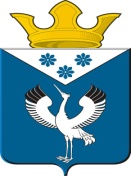 Вести   Баженовского сельского   поселенияВести   Баженовского сельского   поселенияВести   Баженовского сельского   поселения13 февраля2024 года№1Периодическое издание Думы и Администрациимуниципального образования Баженовское сельское поселениеПериодическое издание Думы и Администрациимуниципального образования Баженовское сельское поселениеПериодическое издание Думы и Администрациимуниципального образования Баженовское сельское поселениеПериодическое издание Думы и Администрациимуниципального образования Баженовское сельское поселениеПериодическое издание Думы и Администрациимуниципального образования Баженовское сельское поселениеРАЗДЕЛ I_______________________________________________________РешениеДумы муниципального образованияБаженовское сельское поселениеБайкаловского муниципального районаСвердловской областиОт 12.02.2024                                            № 74О назначении публичных слушаний по внесению изменений                                                            в Устав Баженовского сельского поселения         В целях приведения Устава Баженовского сельского поселения в соответствие с действующим законодательством, руководствуясь  ч.1 ст. 14 и ч.3 ст.28 Федерального закона от 6 октября 2003 г. №131-ФЗ «Об общих принципах организации местного самоуправления в Российской Федерации», ч.3 ст.16 Устава МО Баженовское сельское поселение, Порядком организации и проведении публичных слушаниях на территории муниципального образования Баженовское сельское поселение, утвержденным решением Думы МО Баженовское сельское поселение от 31.05.2018 №45, в целях обсуждения проекта решения Думы поселения «О внесении изменений в Устав Баженовского сельского поселения», Дума муниципального образования Баженовское сельское поселение,РЕШИЛА:      1. Назначить и провести  публичные слушания по проекту решения Думы МО Баженовское сельское поселение «О внесении изменений в Устав Баженовского сельского поселения» (проект прилагается)  «28» февраля 2024 г. в 15 часов  по адресу: 623890, Свердловская область, Байкаловский район, село Баженовское. улица Советская, 31 Администрация МО Баженовское сельское поселение.    2.  Создать организационный комитет по подготовке и проведению публичных слушаний в следующем составе: Председатель Думы – Глухих Л.Г., Соловьева Т.В. – председатель комиссии по соблюдению  законности и вопросам местного самоуправления,   Сабурова С.И.- ведущий специалист по работе с Думой поселения.    3. Организационному комитету осуществить прием заявок для участия в публичных слушаниях, предложений и рекомендаций по выносимому  на публичные слушаний проекту решения Думы Баженовского сельского поселения до 16 часов «27» февраля 2024 г. по адресу: 623890, Свердловская область, Байкаловский район, село Баженовское. улица Советская, 31 (здание администрации, кабинет № 8).     4. Настоящее решение опубликовать (обнародовать) в газете «Вести Баженовского сельского поселения» и на официальном сайте Баженовского сельского поселения: www. bajenovskoe.ru .Председатель Думы муниципального образования                                                                                               Баженовское сельское поселение                                                             Л.Г.ГлухихГлавамуниципального образования                                                                                     Баженовское сельское поселение                                                           Л.Г.ГлухихПроект РешенияДумы муниципального образованияБаженовское сельское поселениеБайкаловского муниципального районаСвердловской областиО  внесении изменений в Устав Баженовского сельского поселенияВ целях приведения Устава Баженовского сельского поселения в соответствие с Федеральным законом от 10.07.2023 № 286-ФЗ «О внесении изменений в отдельные законодательные акты Российской Федерации», от 02.11.2023 № 517-ФЗ «О внесении изменений в Федеральный закон «Об общих принципах организации местного самоуправления в Российской Федерации», от 25.12.2023 № 657-ФЗ «О внесении изменений в Водный кодекс Российской Федерации и отдельные законодательные акты Российской Федерации»,  Дума Баженовского сельского поселения       РЕШИЛА:1. Внести в Устав Баженовского сельского поселения, утвержденный решением Думы от 22.12.2005 № 4 (далее - Устав), следующие изменения:1.1.  подпункт 30 пункта 1 статьи 6 изложить в следующей редакции:«30) организация и осуществление мероприятий по работе с детьми и молодежью, участие в реализации молодежной политики, разработка и реализация мер по обеспечению и защите прав и законных интересов молодежи, разработка и реализация муниципальных программ по основным направлениям реализации молодежной политики, организация и осуществление мониторинга реализации молодежной политики в поселении»;1.2. подпункт 19 пункта 3 статьи 22 изложить в следующей редакции:«19) учреждение печатного средства массовой информации и (или) сетевого издания для обнародования муниципальных правовых актов, доведения до сведения жителей поселения официальной информации»;1.3. статью 43 изложить в следующей редакции:«Статья 43. Вступление в силу и обнародование муниципальных правовых актов1. Муниципальные нормативные правовые акты, затрагивающие права, свободы и обязанности человека и гражданина, муниципальные нормативные правовые акты, устанавливающие правовой статус организаций, учредителем которых выступает поселение, а также соглашения, заключаемые между органами местного самоуправления, вступают в силу после их официального обнародования.возникновении у подчиненного ему лица личной заинтересованности, которая приводит или  может привести к конфликту интересов, подлежит увольнению (освобождению от должности) в связи с утратой доверия также в случае непринятия лицом, замещающим муниципальную должность, мер по предотвращению и (или) урегулированию конфликта интересов, стороной которого является подчиненное ему лицо, за исключением случаев, установленных федеральными законами»;1.7. пункт 3  статьи 62.1 Устава изложить в следующей редакции: «3. Несоблюдение лицом, замещающим муниципальную должность, запретов, установленных Федеральным законом от 07.05.2013 № 79-ФЗ «О запрете отдельным категориям лиц открывать и иметь счета (вклады), хранить наличные денежные средства и ценности в иностранных банках, расположенных за пределами территории Российской Федерации, владеть и (или) пользоваться иностранными финансовыми инструментами», за исключением случаев, установленных федеральными законами, влечет досрочное прекращение полномочий, освобождение от замещаемой (занимаемой) должности или увольнение в связи с утратой доверия в соответствии с федеральными конституционными законами и федеральными законами, определяющими правовой статус соответствующего лица».2. Направить настоящее Решение на государственную регистрацию в Главное управление Министерства юстиции Российской Федерации по Свердловской области.          3. После получения уведомления о включении сведений о внесении изменений в Устав Баженовского сельского поселения в государственный реестр уставов муниципальных образований Свердловской области опубликовать (обнародовать) настоящее решение в газете «Вести Баженовского сельского поселения».         4. Контроль исполнения настоящего Решения возложить на комиссию Думы по соблюдению законности и вопросам местного самоуправления.Председатель Думы  Баженовского сельского поселения________/ Л.Г.ГлухихГлава Баженовского сельского поселения _________/  С.М.СпиринПоложение «О порядке учета предложений по проектам решений Думы муниципального образования Баженовское сельское поселение о принятии Устава (о внесении изменений и (или) дополнений в Устав) Баженовского сельского поселения и участия граждан в их обсуждении».1. Проекты решений Думы муниципального образования Баженовское сельское поселение о принятии Устава (о внесении изменений и (или) дополнений в Устав) Баженовского сельского поселения (далее -проекты решений) подлежат официальному опубликованию не позднее, чем за 30 дней до дня рассмотрения указанных проектов на заседании Думы Баженовского сельского поселения с одновременным опубликованием настоящего Положения.2. Граждане, проживающие на территории Баженовского сельского поселения и обладающие избирательным правом, вправе принять участие в обсуждении проектов решений путем внесения предложений к указанным проектам. Предложения принимаются администрацией Баженовского сельского поселения по адресу: 623890, Свердловская область, с. Баженовское, ул. Советская,31, приёмная главы.3. Предложения принимаются в течение 20 дней со дня опубликования проектов решений и настоящего Положения.4. Предложения к проектам решений вносятся в письменной форме в виде таблицы поправок:Предложения по проекту решения Думы муниципального образования Баженовское сельское поселение о принятии Устава (о внесении изменений и (или) дополнений в Устав) Баженовского сельского поселения5. Предложения вносятся только в отношении изменений, содержащихся в проектах решений, и должны соответствовать Конституции Российской Федерации, федеральному и областному законодательству, не допускать противоречия либо несогласованности с иными положениями Устава Баженовского сельского поселения, обеспечивать однозначное толкование положений проектов решений и Устава Баженовского сельского поселения. Предложения, внесенные с нарушением установленных требований, рассмотрению не подлежат.6. Оргкомитет регистрирует поступившие предложения в отдельном журнале и передает их в течение суток с момента окончания приема заявок и предложений специалисту по работе с Думой.7. Специалист в течение 5 дней с момента поступления предложений обрабатывает их, анализирует, делает заключение по каждому из поступивших предложений и выносит свои рекомендации.8. Заключение специалиста передается для рассмотрения в Думу Баженовского сельского поселения. На заседании Думы по вопросу рассмотрения проекта решения специалист докладывает о предложениях, поступивших от граждан, и озвучивает рекомендации.9. Принятие проекта решения происходит в соответствии с процедурой, закрепленной в Регламенте Думы Баженовского сельского поселения.РешениеДумы муниципального образованияБаженовское сельское поселениеБайкаловского муниципального районаСвердловской областиОт 12.02.2024                                            № 75О досрочном прекращении полномочий депутата Думы муниципального образования Баженовское сельское поселение Байкаловского муниципального района Свердловской области Глухих М.А.            Рассмотрев заявление Глухих М.А. депутата Думы муниципального образования Баженовское сельское поселение Байкаловского муниципального района Свердловской области о досрочном снятии полномочий по собственному желанию от  05 февраля 2024 г., руководствуясь  пунктом 2 части  10 статьи 35   Федерального закона от 06.10.2003 № 131-Ф3 «Об общих принципах организации местного самоуправления в Российской Федерации», пп.2 п.1 ст.24 Устава Баженовского сельского поселения,   Дума  муниципального образования Баженовское сельское поселение  РЕШИЛА:
     1. Прекратить досрочно полномочия депутата Думы муниципального образования Баженовское сельское поселение Байкаловского муниципального района Свердловской области Глухих Марины Алексеевны  в соответствии с  пунктом   2  части  10  статьи 35подведомственных муниципального образования Баженовское сельское поселение), на которых возложены обязанности по участию в профилактике терроризма, минимизации и (или) ликвидации последствий его проявлений (далее - правовая подготовка).2. Целью правовой подготовки, предусмотренной настоящим Порядком, является совершенствование профессиональных знаний, умений и навыков муниципальных служащих и работников, указанных в пункте 1 настоящего Порядка, необходимых для выполнения ими должностных обязанностей в указанной сфере деятельности.3. Органом местного самоуправления, ответственным за осуществление правовой подготовки, является Администрация муниципального образования Баженовское сельское поселение (далее - Администрация).4. Правовая подготовка муниципальных служащих и работников, указанных в пункте 1 настоящего Порядка, может осуществляться в следующих формах:1) повышение квалификации муниципальных служащих и (или) работников по соответствующим направлениям деятельности в специализированных образовательных организациях за счет средств бюджета муниципального образования Баженовское сельское поселение, иных бюджетов бюджетной системы Российской Федерации;2) проведение для муниципальных служащих и (или) работников обучающих лекций, семинаров, методических занятий по соответствующим направлениям деятельности;3) изготовление справочно-информационных и методических материалов (в форме печатных материалов, видеоматериалов, в иных формах) по соответствующим направлениям деятельности и распространение указанных материалов среди муниципальных служащих и (или) работников в целях их самоподготовки;4) проведение тестирования муниципальных служащих и (или) работников по результатам обучающих лекций, семинаров, методических занятий и (или) по результатам самоподготовки муниципальных служащих и (или) работников по соответствующим направлениям деятельности.5. Методическое обеспечение правовой подготовки осуществляется ведущим специалистом Администрации муниципального образования Баженовское сельское поселение (по юридическим вопросам).6. Организация подготовки справочно-информационных и методических материалов, тестовых заданий для осуществления правовой подготовки, обеспечивается заместителем главы поселения. 7. Правовая подготовка муниципальных служащих и (или) работников, указанных в пункте 1 настоящего Порядка, осуществляется не реже чем один раз в два года, в одной из форм либо в нескольких формах, предусмотренных пунктом 4 настоящего Порядка.8. К проведению правовой подготовки в установленном законом порядке могут привлекаться специалисты Координационного центра по вопросам формирования у молодежи активной гражданской позиции, предупреждения межнациональных и межконфессиональных конфликтов, противодействия идеологии терроризма и профилактики экстремизма Федерального государственного учреждения высшего профессионального образования «Уральский государственный университет имени первого Президента России Б.Н. Ельцина», специалисты и (или) сотрудники иных государственных и негосударственных органов и организаций.9. По результатам правовой подготовки ведется журнал, в котором отражаются форма проведения подготовки, сроки, темы подготовки, а также должностные лица, ответственные за проведение правовой подготовки, подпись обучающегося.10. В части, не урегулированной настоящим Порядком, правовая подготовка работников организаций, подведомственных Администрации, на которых возложены обязанности по участию в профилактике терроризма, минимизации и (или) ликвидации последствий его проявлений, осуществляется в соответствии с требованиями, предусмотренными правовыми актами (приказами, распоряжениями) соответствующих организаций.11. Организации, подведомственные Администрации, могут дополнительно в пределах своих полномочий организовывать собственными силами либо с привлечением третьих лиц в формах, предусмотренных настоящим Порядком, правовую подготовку своих работников, относящихся к соответствующей категории.Постановление Главымуниципального образованияБаженовское сельское поселениеБайкаловского муниципального районаСвердловской областиот 08.02.2024 г.                                             № 19Об утверждении Положения о функционировании «телефона доверия» для сообщения информации о коррупционных проявленияхВ соответствии с Федеральным законом от 25 декабря 2008 года № 273-ФЗ «О противодействии коррупции», в целях формирования в обществе нетерпимости к коррупционному поведению, обеспечения оперативного реагирования на поступающие обращения о коррупционных проявлениях и создания условий для выявления фактов коррупционных действий лиц, замещающих муниципальные должности в администрации Баженовского сельского поселения, осуществления комплекса мероприятий, направленных на вовлечение населения муниципального образования Баженовского сельского поселения в реализацию антикоррупционной политики, руководствуясь Уставом Баженовского сельского поселенияПОСТАНОВЛЯЮ:1.Утвердить Положение о функционировании «телефона доверия» для сообщения информации о коррупционных проявлениях (прилагается).2.Назначить ответственным лицом  за организацию функционирования «телефона доверия» Сутягина Игоря Евгеньевича, главного специалиста администрации муниципального образования Баженовское сельское поселение.3.Постановление Главы муниципального образования Баженовское сельское поселение от 29.10.2009 № 90 «Об утверждении положения о работе системы «телефон доверия» на территории муниципального образования Баженовское сельское поселение» считать утратившим силу.4.Настоящее постановление (с приложением) опубликовать в газете "Вести Баженовского сельского поселения" и на официальном сайте муниципального образования Баженовское сельское поселение в сети Интернет http://bajenovskoe.ru.5. Контроль за исполнением настоящего Постановления оставляю за собой.Глава муниципального образования Баженовское сельское поселениеБайкаловского муниципального района  Свердловской области  С.М. СпиринУТВЕРЖДЕНО  постановлением Главы муниципального образования Баженовское сельское поселение Байкаловского муниципального района Свердловской областиот 08.02.2024 № 19ФормаСООБЩЕНИЕо коррупционных проявлениях, поступившеена "телефон доверия"    "__" _______________ 20__ года на "телефон доверия" поступило сообщениео коррупционных проявлениях от ___________________________________________,                                                                       (указывается фамилия, имя, отчество,                                                                                которое сообщил гражданин,__________________________________________________________________________,                 либо делается запись о том, что гражданин                    фамилию, имя, отчество не сообщил)проживающего: _______________________________________________________________________________________________________________________________________,              (указывается адрес, который сообщил гражданин,        либо делается запись о том, что гражданин адрес не сообщил)контактный телефон: _______________________________________________________                                                (указывается номер телефона, с которого звонил                                                              и/или который сообщил гражданин,__________________________________________________________________________,          либо делается запись о том, что телефон не определился                и/или гражданин номер телефона не сообщил)содержащее информацию о: __________________________________________________                                                     (кратко излагается содержание поступившего сообщения                                                                              о коррупционных проявлениях)______________________________________________________________________________________________________________________________________________________._____________________    ___________________    ___________________________     (должность)                                     (подпись)                          (расшифровка подписи)"__" ___________ 20__ годарегистрационный номер в журнале регистрации сообщений _____________________Приложение № 2к Положению о функционировании«телефона доверия» для сообщения информации о коррупционных проявлениях ФормаЖУРНАЛрегистрации сообщений о коррупционных проявлениях,поступивших на "телефон доверия"Постановление Главымуниципального образованияБаженовское сельское поселениеБайкаловского муниципального районаСвердловской областиот 08.02.2024 г.                                                № 20 О внесении изменений в Положениео комиссии по соблюдению требований к служебному поведению муниципальных служащих и урегулированию конфликта интересов в Администрации муниципального образования Баженовское сельское поселение В соответствии со статьей 14.1 Федерального закона от 2 марта 2007 года № 25-ФЗ «О муниципальной службе в Российской Федерации», статьей 11 Федерального закона 25 декабря 2008 года № 273-ФЗ «О противодействии коррупции», статьей 4-1 Закона Свердловской области от 29 октября 2007 года № 136-ОЗ «Об особенностях муниципальной службы на территории Свердловской области»ПОСТАНОВЛЯЮ:1.Внести в Положение о комиссии по соблюдению требований к служебному поведению муниципальных служащих и урегулированию конфликтов интересов в Администрации муниципального образования Баженовское сельское поселение, утвержденное Постановлением Главы муниципального образования Баженовское сельское поселение Байкаловского муниципального района Свердловской области от 08.11.2023 № 171 следующие изменения:1.1. Пункт 6 Положения изложить в следующей редакции:«6. В состав комиссии по соблюдению требований к служебному поведению муниципальных служащих и урегулированию конфликтов интересов входят председатель комиссии, заместитель председателя комиссии, секретарь и иные члены комиссии».1.2. Пункт 7 Положения изложить в следующей редакции:«7. В состав комиссии по соблюдению требований к служебному поведению муниципальных служащих и урегулированию конфликтов интересов включаются:1) уполномоченные представителем нанимателя (работодателем) муниципальные служащие (в том числе специалисты по кадровым и юридическим вопросам);РАЗДЕЛ I_______________________________________________________РешениеДумы муниципального образованияБаженовское сельское поселениеБайкаловского муниципального районаСвердловской областиОт 12.02.2024                                            № 74О назначении публичных слушаний по внесению изменений                                                            в Устав Баженовского сельского поселения         В целях приведения Устава Баженовского сельского поселения в соответствие с действующим законодательством, руководствуясь  ч.1 ст. 14 и ч.3 ст.28 Федерального закона от 6 октября 2003 г. №131-ФЗ «Об общих принципах организации местного самоуправления в Российской Федерации», ч.3 ст.16 Устава МО Баженовское сельское поселение, Порядком организации и проведении публичных слушаниях на территории муниципального образования Баженовское сельское поселение, утвержденным решением Думы МО Баженовское сельское поселение от 31.05.2018 №45, в целях обсуждения проекта решения Думы поселения «О внесении изменений в Устав Баженовского сельского поселения», Дума муниципального образования Баженовское сельское поселение,РЕШИЛА:      1. Назначить и провести  публичные слушания по проекту решения Думы МО Баженовское сельское поселение «О внесении изменений в Устав Баженовского сельского поселения» (проект прилагается)  «28» февраля 2024 г. в 15 часов  по адресу: 623890, Свердловская область, Байкаловский район, село Баженовское. улица Советская, 31 Администрация МО Баженовское сельское поселение.    2.  Создать организационный комитет по подготовке и проведению публичных слушаний в следующем составе: Председатель Думы – Глухих Л.Г., Соловьева Т.В. – председатель комиссии по соблюдению  законности и вопросам местного самоуправления,   Сабурова С.И.- ведущий специалист по работе с Думой поселения.    3. Организационному комитету осуществить прием заявок для участия в публичных слушаниях, предложений и рекомендаций по выносимому  на публичные слушаний проекту решения Думы Баженовского сельского поселения до 16 часов «27» февраля 2024 г. по адресу: 623890, Свердловская область, Байкаловский район, село Баженовское. улица Советская, 31 (здание администрации, кабинет № 8).     4. Настоящее решение опубликовать (обнародовать) в газете «Вести Баженовского сельского поселения» и на официальном сайте Баженовского сельского поселения: www. bajenovskoe.ru .Председатель Думы муниципального образования                                                                                               Баженовское сельское поселение                                                             Л.Г.ГлухихГлавамуниципального образования                                                                                     Баженовское сельское поселение                                                           Л.Г.ГлухихПроект РешенияДумы муниципального образованияБаженовское сельское поселениеБайкаловского муниципального районаСвердловской областиО  внесении изменений в Устав Баженовского сельского поселенияВ целях приведения Устава Баженовского сельского поселения в соответствие с Федеральным законом от 10.07.2023 № 286-ФЗ «О внесении изменений в отдельные законодательные акты Российской Федерации», от 02.11.2023 № 517-ФЗ «О внесении изменений в Федеральный закон «Об общих принципах организации местного самоуправления в Российской Федерации», от 25.12.2023 № 657-ФЗ «О внесении изменений в Водный кодекс Российской Федерации и отдельные законодательные акты Российской Федерации»,  Дума Баженовского сельского поселения       РЕШИЛА:1. Внести в Устав Баженовского сельского поселения, утвержденный решением Думы от 22.12.2005 № 4 (далее - Устав), следующие изменения:1.1.  подпункт 30 пункта 1 статьи 6 изложить в следующей редакции:«30) организация и осуществление мероприятий по работе с детьми и молодежью, участие в реализации молодежной политики, разработка и реализация мер по обеспечению и защите прав и законных интересов молодежи, разработка и реализация муниципальных программ по основным направлениям реализации молодежной политики, организация и осуществление мониторинга реализации молодежной политики в поселении»;1.2. подпункт 19 пункта 3 статьи 22 изложить в следующей редакции:«19) учреждение печатного средства массовой информации и (или) сетевого издания для обнародования муниципальных правовых актов, доведения до сведения жителей поселения официальной информации»;1.3. статью 43 изложить в следующей редакции:«Статья 43. Вступление в силу и обнародование муниципальных правовых актов1. Муниципальные нормативные правовые акты, затрагивающие права, свободы и обязанности человека и гражданина, муниципальные нормативные правовые акты, устанавливающие правовой статус организаций, учредителем которых выступает поселение, а также соглашения, заключаемые между органами местного самоуправления, вступают в силу после их официального обнародования.возникновении у подчиненного ему лица личной заинтересованности, которая приводит или  может привести к конфликту интересов, подлежит увольнению (освобождению от должности) в связи с утратой доверия также в случае непринятия лицом, замещающим муниципальную должность, мер по предотвращению и (или) урегулированию конфликта интересов, стороной которого является подчиненное ему лицо, за исключением случаев, установленных федеральными законами»;1.7. пункт 3  статьи 62.1 Устава изложить в следующей редакции: «3. Несоблюдение лицом, замещающим муниципальную должность, запретов, установленных Федеральным законом от 07.05.2013 № 79-ФЗ «О запрете отдельным категориям лиц открывать и иметь счета (вклады), хранить наличные денежные средства и ценности в иностранных банках, расположенных за пределами территории Российской Федерации, владеть и (или) пользоваться иностранными финансовыми инструментами», за исключением случаев, установленных федеральными законами, влечет досрочное прекращение полномочий, освобождение от замещаемой (занимаемой) должности или увольнение в связи с утратой доверия в соответствии с федеральными конституционными законами и федеральными законами, определяющими правовой статус соответствующего лица».2. Направить настоящее Решение на государственную регистрацию в Главное управление Министерства юстиции Российской Федерации по Свердловской области.          3. После получения уведомления о включении сведений о внесении изменений в Устав Баженовского сельского поселения в государственный реестр уставов муниципальных образований Свердловской области опубликовать (обнародовать) настоящее решение в газете «Вести Баженовского сельского поселения».         4. Контроль исполнения настоящего Решения возложить на комиссию Думы по соблюдению законности и вопросам местного самоуправления.Председатель Думы  Баженовского сельского поселения________/ Л.Г.ГлухихГлава Баженовского сельского поселения _________/  С.М.СпиринПоложение «О порядке учета предложений по проектам решений Думы муниципального образования Баженовское сельское поселение о принятии Устава (о внесении изменений и (или) дополнений в Устав) Баженовского сельского поселения и участия граждан в их обсуждении».1. Проекты решений Думы муниципального образования Баженовское сельское поселение о принятии Устава (о внесении изменений и (или) дополнений в Устав) Баженовского сельского поселения (далее -проекты решений) подлежат официальному опубликованию не позднее, чем за 30 дней до дня рассмотрения указанных проектов на заседании Думы Баженовского сельского поселения с одновременным опубликованием настоящего Положения.2. Граждане, проживающие на территории Баженовского сельского поселения и обладающие избирательным правом, вправе принять участие в обсуждении проектов решений путем внесения предложений к указанным проектам. Предложения принимаются администрацией Баженовского сельского поселения по адресу: 623890, Свердловская область, с. Баженовское, ул. Советская,31, приёмная главы.3. Предложения принимаются в течение 20 дней со дня опубликования проектов решений и настоящего Положения.4. Предложения к проектам решений вносятся в письменной форме в виде таблицы поправок:Предложения по проекту решения Думы муниципального образования Баженовское сельское поселение о принятии Устава (о внесении изменений и (или) дополнений в Устав) Баженовского сельского поселения5. Предложения вносятся только в отношении изменений, содержащихся в проектах решений, и должны соответствовать Конституции Российской Федерации, федеральному и областному законодательству, не допускать противоречия либо несогласованности с иными положениями Устава Баженовского сельского поселения, обеспечивать однозначное толкование положений проектов решений и Устава Баженовского сельского поселения. Предложения, внесенные с нарушением установленных требований, рассмотрению не подлежат.6. Оргкомитет регистрирует поступившие предложения в отдельном журнале и передает их в течение суток с момента окончания приема заявок и предложений специалисту по работе с Думой.7. Специалист в течение 5 дней с момента поступления предложений обрабатывает их, анализирует, делает заключение по каждому из поступивших предложений и выносит свои рекомендации.8. Заключение специалиста передается для рассмотрения в Думу Баженовского сельского поселения. На заседании Думы по вопросу рассмотрения проекта решения специалист докладывает о предложениях, поступивших от граждан, и озвучивает рекомендации.9. Принятие проекта решения происходит в соответствии с процедурой, закрепленной в Регламенте Думы Баженовского сельского поселения.РешениеДумы муниципального образованияБаженовское сельское поселениеБайкаловского муниципального районаСвердловской областиОт 12.02.2024                                            № 75О досрочном прекращении полномочий депутата Думы муниципального образования Баженовское сельское поселение Байкаловского муниципального района Свердловской области Глухих М.А.            Рассмотрев заявление Глухих М.А. депутата Думы муниципального образования Баженовское сельское поселение Байкаловского муниципального района Свердловской области о досрочном снятии полномочий по собственному желанию от  05 февраля 2024 г., руководствуясь  пунктом 2 части  10 статьи 35   Федерального закона от 06.10.2003 № 131-Ф3 «Об общих принципах организации местного самоуправления в Российской Федерации», пп.2 п.1 ст.24 Устава Баженовского сельского поселения,   Дума  муниципального образования Баженовское сельское поселение  РЕШИЛА:
     1. Прекратить досрочно полномочия депутата Думы муниципального образования Баженовское сельское поселение Байкаловского муниципального района Свердловской области Глухих Марины Алексеевны  в соответствии с  пунктом   2  части  10  статьи 35подведомственных муниципального образования Баженовское сельское поселение), на которых возложены обязанности по участию в профилактике терроризма, минимизации и (или) ликвидации последствий его проявлений (далее - правовая подготовка).2. Целью правовой подготовки, предусмотренной настоящим Порядком, является совершенствование профессиональных знаний, умений и навыков муниципальных служащих и работников, указанных в пункте 1 настоящего Порядка, необходимых для выполнения ими должностных обязанностей в указанной сфере деятельности.3. Органом местного самоуправления, ответственным за осуществление правовой подготовки, является Администрация муниципального образования Баженовское сельское поселение (далее - Администрация).4. Правовая подготовка муниципальных служащих и работников, указанных в пункте 1 настоящего Порядка, может осуществляться в следующих формах:1) повышение квалификации муниципальных служащих и (или) работников по соответствующим направлениям деятельности в специализированных образовательных организациях за счет средств бюджета муниципального образования Баженовское сельское поселение, иных бюджетов бюджетной системы Российской Федерации;2) проведение для муниципальных служащих и (или) работников обучающих лекций, семинаров, методических занятий по соответствующим направлениям деятельности;3) изготовление справочно-информационных и методических материалов (в форме печатных материалов, видеоматериалов, в иных формах) по соответствующим направлениям деятельности и распространение указанных материалов среди муниципальных служащих и (или) работников в целях их самоподготовки;4) проведение тестирования муниципальных служащих и (или) работников по результатам обучающих лекций, семинаров, методических занятий и (или) по результатам самоподготовки муниципальных служащих и (или) работников по соответствующим направлениям деятельности.5. Методическое обеспечение правовой подготовки осуществляется ведущим специалистом Администрации муниципального образования Баженовское сельское поселение (по юридическим вопросам).6. Организация подготовки справочно-информационных и методических материалов, тестовых заданий для осуществления правовой подготовки, обеспечивается заместителем главы поселения. 7. Правовая подготовка муниципальных служащих и (или) работников, указанных в пункте 1 настоящего Порядка, осуществляется не реже чем один раз в два года, в одной из форм либо в нескольких формах, предусмотренных пунктом 4 настоящего Порядка.8. К проведению правовой подготовки в установленном законом порядке могут привлекаться специалисты Координационного центра по вопросам формирования у молодежи активной гражданской позиции, предупреждения межнациональных и межконфессиональных конфликтов, противодействия идеологии терроризма и профилактики экстремизма Федерального государственного учреждения высшего профессионального образования «Уральский государственный университет имени первого Президента России Б.Н. Ельцина», специалисты и (или) сотрудники иных государственных и негосударственных органов и организаций.9. По результатам правовой подготовки ведется журнал, в котором отражаются форма проведения подготовки, сроки, темы подготовки, а также должностные лица, ответственные за проведение правовой подготовки, подпись обучающегося.10. В части, не урегулированной настоящим Порядком, правовая подготовка работников организаций, подведомственных Администрации, на которых возложены обязанности по участию в профилактике терроризма, минимизации и (или) ликвидации последствий его проявлений, осуществляется в соответствии с требованиями, предусмотренными правовыми актами (приказами, распоряжениями) соответствующих организаций.11. Организации, подведомственные Администрации, могут дополнительно в пределах своих полномочий организовывать собственными силами либо с привлечением третьих лиц в формах, предусмотренных настоящим Порядком, правовую подготовку своих работников, относящихся к соответствующей категории.Постановление Главымуниципального образованияБаженовское сельское поселениеБайкаловского муниципального районаСвердловской областиот 08.02.2024 г.                                             № 19Об утверждении Положения о функционировании «телефона доверия» для сообщения информации о коррупционных проявленияхВ соответствии с Федеральным законом от 25 декабря 2008 года № 273-ФЗ «О противодействии коррупции», в целях формирования в обществе нетерпимости к коррупционному поведению, обеспечения оперативного реагирования на поступающие обращения о коррупционных проявлениях и создания условий для выявления фактов коррупционных действий лиц, замещающих муниципальные должности в администрации Баженовского сельского поселения, осуществления комплекса мероприятий, направленных на вовлечение населения муниципального образования Баженовского сельского поселения в реализацию антикоррупционной политики, руководствуясь Уставом Баженовского сельского поселенияПОСТАНОВЛЯЮ:1.Утвердить Положение о функционировании «телефона доверия» для сообщения информации о коррупционных проявлениях (прилагается).2.Назначить ответственным лицом  за организацию функционирования «телефона доверия» Сутягина Игоря Евгеньевича, главного специалиста администрации муниципального образования Баженовское сельское поселение.3.Постановление Главы муниципального образования Баженовское сельское поселение от 29.10.2009 № 90 «Об утверждении положения о работе системы «телефон доверия» на территории муниципального образования Баженовское сельское поселение» считать утратившим силу.4.Настоящее постановление (с приложением) опубликовать в газете "Вести Баженовского сельского поселения" и на официальном сайте муниципального образования Баженовское сельское поселение в сети Интернет http://bajenovskoe.ru.5. Контроль за исполнением настоящего Постановления оставляю за собой.Глава муниципального образования Баженовское сельское поселениеБайкаловского муниципального района  Свердловской области  С.М. СпиринУТВЕРЖДЕНО  постановлением Главы муниципального образования Баженовское сельское поселение Байкаловского муниципального района Свердловской областиот 08.02.2024 № 19ФормаСООБЩЕНИЕо коррупционных проявлениях, поступившеена "телефон доверия"    "__" _______________ 20__ года на "телефон доверия" поступило сообщениео коррупционных проявлениях от ___________________________________________,                                                                       (указывается фамилия, имя, отчество,                                                                                которое сообщил гражданин,__________________________________________________________________________,                 либо делается запись о том, что гражданин                    фамилию, имя, отчество не сообщил)проживающего: _______________________________________________________________________________________________________________________________________,              (указывается адрес, который сообщил гражданин,        либо делается запись о том, что гражданин адрес не сообщил)контактный телефон: _______________________________________________________                                                (указывается номер телефона, с которого звонил                                                              и/или который сообщил гражданин,__________________________________________________________________________,          либо делается запись о том, что телефон не определился                и/или гражданин номер телефона не сообщил)содержащее информацию о: __________________________________________________                                                     (кратко излагается содержание поступившего сообщения                                                                              о коррупционных проявлениях)______________________________________________________________________________________________________________________________________________________._____________________    ___________________    ___________________________     (должность)                                     (подпись)                          (расшифровка подписи)"__" ___________ 20__ годарегистрационный номер в журнале регистрации сообщений _____________________Приложение № 2к Положению о функционировании«телефона доверия» для сообщения информации о коррупционных проявлениях ФормаЖУРНАЛрегистрации сообщений о коррупционных проявлениях,поступивших на "телефон доверия"Постановление Главымуниципального образованияБаженовское сельское поселениеБайкаловского муниципального районаСвердловской областиот 08.02.2024 г.                                                № 20 О внесении изменений в Положениео комиссии по соблюдению требований к служебному поведению муниципальных служащих и урегулированию конфликта интересов в Администрации муниципального образования Баженовское сельское поселение В соответствии со статьей 14.1 Федерального закона от 2 марта 2007 года № 25-ФЗ «О муниципальной службе в Российской Федерации», статьей 11 Федерального закона 25 декабря 2008 года № 273-ФЗ «О противодействии коррупции», статьей 4-1 Закона Свердловской области от 29 октября 2007 года № 136-ОЗ «Об особенностях муниципальной службы на территории Свердловской области»ПОСТАНОВЛЯЮ:1.Внести в Положение о комиссии по соблюдению требований к служебному поведению муниципальных служащих и урегулированию конфликтов интересов в Администрации муниципального образования Баженовское сельское поселение, утвержденное Постановлением Главы муниципального образования Баженовское сельское поселение Байкаловского муниципального района Свердловской области от 08.11.2023 № 171 следующие изменения:1.1. Пункт 6 Положения изложить в следующей редакции:«6. В состав комиссии по соблюдению требований к служебному поведению муниципальных служащих и урегулированию конфликтов интересов входят председатель комиссии, заместитель председателя комиссии, секретарь и иные члены комиссии».1.2. Пункт 7 Положения изложить в следующей редакции:«7. В состав комиссии по соблюдению требований к служебному поведению муниципальных служащих и урегулированию конфликтов интересов включаются:1) уполномоченные представителем нанимателя (работодателем) муниципальные служащие (в том числе специалисты по кадровым и юридическим вопросам);2. Под обнародованием муниципального правового акта, в том числе соглашения, заключенного между органами местного самоуправления, понимается:1) официальное опубликование муниципального правового акта;2) размещение муниципального правового акта в местах, доступных для неограниченного круга лиц (в помещениях государственных органов, органов местного самоуправления, государственных и муниципальных библиотек, других доступных для посещения местах);3) размещение на официальном сайте поселения в информационно-телекоммуникационной сети «Интернет».3. Официальным опубликованием муниципального правового акта, в том числе соглашения, заключенного между органами местного самоуправления, считается первая публикация его полного текста в печатном издании «Вести Баженовского сельского поселения», или первое размещение его полного текста на официальном сайте  Баженовского сельского поселения:  https://bajenovskoe.ru .4. В случае, если официальное опубликование муниципального правового акта, в том числе соглашения, заключенного между органами местного самоуправления, осуществляется в сетевом издании, в поселении в соответствии с Федеральным законом от 09.02.2009 № 8-ФЗ «Об обеспечении доступа к информации о деятельности государственных органов и органов местного самоуправления» обеспечивается создание одного или нескольких пунктов подключения к информационно-телекоммуникационной сети «Интернет» в местах, доступных для их использования неограниченным кругом лиц (в помещениях государственных органов, органов местного самоуправления, государственных и муниципальных библиотек, других доступных для посещения местах) без использования ими дополнительных технических средств.5. Устав поселения, муниципальный правовой акт о внесении изменений и дополнений в Устав поселения подлежат официальному опубликованию (обнародованию) после их государственной регистрации и вступают в силу после их официального опубликования (обнародования). 6. Глава поселения обязан опубликовать (обнародовать) зарегистрированные Устав поселения, муниципальный правовой акт о внесении изменений и дополнений в Устав поселения в течение семи дней со дня поступления из территориального органа уполномоченного федерального органа исполнительной власти в сфере регистрации уставов муниципальных образований уведомления о включении сведений об Уставе поселения, муниципальном правовом акте о внесении изменений в Устав поселения в государственный реестр уставов муниципальных образований Свердловской области, предусмотренного частью 6 статьи 4 Федерального закона от 21.07.2005 № 97-ФЗ «О государственной регистрации уставов муниципальных образований». 7. В соответствии с федеральным законодательством не подлежат обнародованию муниципальные нормативные правовые акты в части, содержащей сведения, распространение которых ограничено. Муниципальные нормативные правовые акты либо их отдельные положения, не подлежащие обнародованию в соответствии с абзацем первым настоящего пункта, в обязательном порядке доводятся до сведения органов местного самоуправления, их должностных лиц, а также организаций, на которые распространяется действие этих правовых актов. 8. Правовые акты ненормативного характера могут быть обнародованы по решению издавших их органов местного самоуправления поселения и должностных лиц местного самоуправления поселения. 9. Муниципальные правовые акты поселения вступают в силу после их официального обнародования либо издания (подписания), если иной срок не оговорен в самом правовом акте.Муниципальные нормативные правовые акты поселения, предусматривающие установление, введение местных налогов, предоставление льгот по местным налогам, вступают в силу в соответствии с Налоговым кодексом Российской Федерации.10. Изменения и дополнения, внесенные в Устав поселения и изменяющие структуру органов местного самоуправления, разграничение полномочий между органами местного самоуправления (за исключением случаев приведения Устава поселения в соответствие с федеральными законами, а также изменения полномочий, срока полномочий, порядка избрания выборных должностных лиц местного самоуправления), вступают в силу после истечения срока полномочий Думы поселения, принявшей муниципальный правовой акт о внесении указанных изменений и дополнений в Устав поселения. 11. Решение об изменении срока полномочий, а также решение об изменении перечня полномочий и (или) порядка избрания главы поселения применяется только к главе поселения, избранному после вступления в силу соответствующего решения.».1.4. подпункт 1 пункта 1 статьи 62.1 Устава изложить в следующей редакции:«1) непринятия лицом мер по предотвращению и (или) урегулированию конфликта интересов, стороной которого оно является, за исключением случаев, установленных федеральными законами»;1.5. подпункт 2 пункта 1 статьи 62.1 Устава изложить в следующей редакции:«2) непредставления лицом сведений о своих доходах, об имуществе и обязательствах имущественного характера, а также о доходах, об имуществе и обязательствах имущественного характера своих супруги (супруга) и несовершеннолетних детей, представления заведомо неполных сведений, за исключением случаев, установленных федеральными законами, либо представления заведомо недостоверных сведений, если иное не установлено федеральными законами»;  1.6.  пункт 2  статьи 62.1 Устава изложить в следующей редакции:«2. Лицо, замещающее муниципальную должность, которому стало известно о Федерального закона  от 06.10.2003  № 131-Ф3 «Об общих принципах организации местного самоуправления в Российской Федерации» с 12 февраля 2024 года.
           2.Копию настоящего решения направить в территориальную избирательную комиссию Байкаловского муниципального района Свердловской области.
         3. Настоящее решение опубликовать (обнародовать) в газете «Вести Баженовского сельского поселения» и на официальном сайте Думы Баженовского сельского поселения: https://duma.bajenovskoe.ru/ Председатель Думы  Баженовского сельского поселения  ______________________________/ Л.Г.ГлухихРАЗДЕЛ  II_______________________________________________________Постановление Главымуниципального образованияБаженовское сельское поселениеБайкаловского муниципального районаСвердловской областиот 18.01.2024 г.                                                № 12   О внесении изменений в состав Комиссии по поступлению и выбытию активов, утвержденный Постановлением Главы муниципального образования Баженовское сельское поселение Байкаловского муниципального района Свердловской области от 31.05.2023 № 63 «Об утверждении Порядка принятия решений о признании безнадежной к взысканию задолженности по платежам в бюджет муниципального образования Баженовское сельское поселение Байкаловского муниципального района Свердловской области»В связи с кадровыми изменениями в Администрации муниципального образования Баженовское сельское поселение ПОСТАНОВЛЯЮ:1.Внести в состав Комиссии по поступлению и выбытию активов, утвержденный Постановлением Главы муниципального образования Баженовское сельское поселение Байкаловского муниципального района Свердловской области от 31.05.2023 № 63 «Об утверждении Порядка принятия решений о признании безнадежной к взысканию задолженности по платежам в бюджет муниципального образования Баженовское сельское поселение Байкаловского муниципального района Свердловской области» следующие изменения:1) вывести из состава Комиссии Сутягина Ивана Ивановича; 2) ввести в состав Комиссии Каримова Рамиля Алхатовича - заместителя Главы поселения, председателя комиссии.2.Опубликовать настоящее Постановление в газете «Вести Баженовского сельского поселения» и разместить на официальном сайте муниципального образования Баженовскоесельское поселение в сети Интернет: http://bajenovskoe.ru.                3. Контроль за исполнением настоящего Постановления оставляю за собой.Глава муниципального образования Баженовское сельское поселение          Байкаловского муниципального района Свердловской области        С.М.СпиринПостановление Главымуниципального образованияБаженовское сельское поселениеБайкаловского муниципального районаСвердловской областиот 31.01.2024 г.                                                № 16 Об утверждении Порядка проведения правовой подготовки муниципальных служащих, замещающих должности в Администрации муниципального образования Баженовское сельское поселение (работников организаций, подведомственных Администрации муниципального образования Баженовское сельское поселение), на которых возложены обязанности по участию в профилактике терроризма, минимизации и (или) ликвидации последствий его проявленийВ соответствии со статьей 5.2 Федерального закона от 6 марта 2006 года № 35-ФЗ «О противодействии терроризму»ПОСТАНОВЛЯЮ:1.Утвердить Порядок проведения правовой подготовки муниципальных служащих, замещающих должности в Администрации муниципального образования Баженовское сельское поселение (работников организаций, подведомственных Администрации муниципального образования Баженовское сельское поселение), на которых возложены обязанности по участию в профилактике терроризма, минимизации и (или) ликвидации последствий его проявлений (прилагается). 2.Настоящее Постановление опубликовать в газете «Вести Баженовского сельского поселения» и разместить на официальном сайте Администрации муниципального образования Баженовское сельское поселение в сети Интернет.              3.Контроль за исполнением настоящего Постановления оставляю за собой. Глава муниципального образования Баженовское сельское поселение          Байкаловского муниципального района Свердловской области        С.М.СпиринУтвержденоПостановлением Главымуниципального образованияБаженовское сельское поселениеБайкаловского муниципального района Свердловской области  от 31.01.2024  № 16Порядок проведения правовой подготовки муниципальных служащих, замещающих должности в Администрации муниципального образования Баженовское сельское поселение (работников организаций, подведомственных муниципального образования Баженовское сельское поселение), на которых возложены обязанности по участию в профилактике терроризма, минимизации и (или) ликвидации последствий его проявлений1. Настоящий Порядок разработан в соответствии со статьей 5.2 Федерального закона от 6 марта 2006 года № 35-ФЗ «О противодействии терроризму» и регулирует вопросы правовой подготовки муниципальных служащих, замещающих должности в Администрации муниципального образования Баженовское сельское поселение (работников организаций, Положение о функционировании «телефона доверия» для сообщения информации о коррупционных проявлениях 1. Настоящее положение разработано в соответствии с пунктами 2 и 3 статьи 7 Федерального закона от 25 декабря 2008 года № 273-ФЗ «О противодействии коррупции», в целях создания условий для сообщения гражданами Российской Федерации, иностранными гражданами и лицами без гражданства (далее - граждане) информации о фактах коррупционных правонарушений, в том числе несоблюдения ограничений и запретов, неисполнения обязанностей, установленных в целях противодействия коррупции (далее - коррупционные проявления), в действиях лиц, замещающих муниципальные должности в администрации муниципального образования Баженовское сельское поселение, (далее - лица, замещающие муниципальные должности), муниципальных служащих, замещающих должности муниципальной службы в органах местного самоуправления муниципального образования Баженовское сельское поселение (далее - муниципальные служащие), руководителей  муниципальных учреждений, подведомственных администрации муниципального образования Баженовское сельское поселение (далее — руководители муниципальных учреждений), предотвращения совершения правонарушений с использованием служебного положения, а также осуществления комплекса мероприятий, направленных на вовлечение населения муниципального образования Баженовское сельское поселение в реализацию антикоррупционной политики. 2. Настоящее положение устанавливает порядок функционирования «телефона доверия» для сообщения гражданами информации о коррупционных проявлениях в действиях лиц, замещающих муниципальные должности, муниципальных служащих (далее – «телефон доверия»), а также порядок реагирования на поступившие от граждан сообщения.3. По "телефону доверия" принимается и рассматривается информация о фактах:1) конфликта интересов в действиях лиц, замещающих муниципальные должности, муниципальных служащих, руководителей муниципальных учреждений;2) несоблюдения лицами, замещающими муниципальные должности, муниципальными служащими, руководителями муниципальных учреждений ограничений, запретов и обязанностей, установленных законодательством Российской Федерации в целях противодействия коррупции;3) иных коррупционных правонарушений в действиях лиц, замещающих муниципальные должности, муниципальных служащих, руководителей муниципальных учреждений.4. Информация о функционировании "телефона доверия" размещается в информационно-телекоммуникационной сети "Интернет" на официальном сайте Администрации муниципального образования Баженовское сельское поселение в разделе "Противодействие коррупции".5. Функционирование "телефона доверия" осуществляется ответственным лицом в рабочие дни с понедельника по пятницу в рабочее время: с 08 часов 00 минут до 12 часов 00 минут, с 13 часов 00 минут до 17 часов 00 минут.6. Для работы "телефона доверия" выделена линия телефонной связи с номером8 (34362) 3-44-23. 7. Примерный текст сообщения, специалист администрации, принявший звонок, сообщает при соединении с абонентом:«Здравствуйте. Вы позвонили по «телефону доверия» для сообщения информации о коррупционных проявлениях. Время Вашего сообщения не должно превышать 5 минут. Обращаем внимание, что статьей 306 Уголовного кодекса Российской Федерации предусмотрена уголовная ответственность за заведомо ложный донос о совершении преступления.Сообщения, не содержащие информации о коррупционных проявлениях, не рассматриваются.Пожалуйста, назовите свою фамилию, имя, отчество, свой почтовый адрес и контактный телефон, в случае необходимости, представляемую организацию и оставьте Ваше сообщение о фактах коррупции и иных нарушениях антикоррупционного законодательства в администрации муниципального образования Баженовское сельское поселение».8. Сообщения, поступившие по "телефону доверия", не содержащие информации о коррупционных проявлениях, сообщения, рассмотрение которых не относится к компетенции органов местного самоуправления муниципального образований Баженовское сельское поселение, а также сообщения, аудиозапись которых не разборчива и не понятна, не регистрируются и не рассматриваются.9. Сообщения, поступившие на «телефон доверия», не относящиеся к сообщениям, указанным в пункте 8 настоящего Положения (далее - сообщения о коррупционных проявлениях), в течение одного рабочего дня оформляются на бумажном носителе по форме согласно приложению № 1 к настоящему Положению, регистрируются в журнале регистрации сообщений о коррупционных проявлениях, поступивших на «телефон доверия», по форме согласно приложению № 2 к настоящему Положению, и представляются Главе муниципального образования Баженовское сельское поселение для принятия решения.10. Решение по результатам рассмотрения сообщения о коррупционных проявлениях принимается в течение трех рабочих дней.11. В зависимости от содержащейся в сообщении о коррупционных проявлениях информации может быть принято одно из следующих решений:                                                                                                                                                                                                                                                                                                                                                                                                                                                                                                                                                   1) при наличии в сообщении информации о коррупционных проявлениях в действиях лиц, замещающих муниципальные должности, сообщение направляется в Департамент по противодействую коррупции Свердловской области2) при наличии в сообщении информации о коррупционных проявлениях в действиях муниципальных служащих, руководителей муниципальных учреждений сообщение направляется в орган местного самоуправления муниципального образования Баженовское сельское поселение, в соответствии с их компетенцией.В случае если в сообщении содержится информация о подготавливаемом, совершаемом или совершенном противоправном деянии коррупционной направленности, подпадающем под признаки административного правонарушения либо преступления, а также о лице, его подготавливающем, совершающем или совершившем, сообщение направляется в правоохранительные органы в соответствии с их компетенцией.12. Ответственный сотрудник после принятия Главой муниципального образования Баженовское сельское поселение решения в соответствии с пунктом 11 настоящего Положения направляет сообщение адресату согласно резолюции Главы муниципального образования Баженовское сельское поселение.13. Лица, работающие с сообщениями, поступившими по «телефону доверия», несут в установленном порядке персональную ответственность за сохранность служебной информации, сведений конфиденциального характера в соответствии с законодательством Российской Федерации.Приложение № 1к Положению о функционировании«телефона доверия» для сообщения информации о коррупционных проявлениях 2) представители научных организаций, профессиональных образовательных организаций, образовательных организаций высшего образования, организаций дополнительного профессионального образования, приглашаемые представителем нанимателя (работодателем) в качестве независимых экспертов-специалистов по вопросам, связанным с муниципальной службой».1.3.Пункт 8 Положения изложить в следующей редакции:«8. Представителем нанимателя (работодателем) может быть принято решение о включении в состав комиссии по соблюдению требований к служебному поведению муниципальных служащих и урегулированию конфликтов интересов представителей уполномоченного исполнительного органа государственной власти Свердловской области по профилактике коррупционных правонарушений, профсоюзной организации, действующей в органе местного самоуправления, и общественной палаты Байкаловского муниципального района».1.4. Пункт 9  Положения изложить в следующей редакции:«9. Представители, указанные в подпункте 2 пункта 7 и пункте 8 настоящего Положения, включаются в состав комиссии по соблюдению требований к служебному поведению муниципальных служащих и урегулированию конфликтов интересов на основании запроса представителя нанимателя (работодателя) по согласованию соответственно с:1) научными организациями;2) профессиональными образовательными организациями;3) образовательными организациями высшего образования;4) организациями дополнительного профессионального образования;5) уполномоченным исполнительным органом государственной власти Свердловской области по профилактике коррупционных правонарушений;6) профсоюзной организацией, действующей в органе местного самоуправления;7) общественной палатой Байкаловского муниципального района».1.5. В части первой пункта 22 Положения слова «приложению № 4» заменить словами «приложению № 3».1.6. В части первой пункта 23 Положения слова «приложению № 5» заменить словами «приложению № 4».1.7. Состав комиссии по соблюдению требований к служебному поведению муниципальных служащих и урегулированию конфликта интересов в Администрации муниципального образования Баженовское сельское поселение изложить в новой редакции (прилагается). 2.Настоящее Постановление опубликовать в газете «Вести Баженовского сельского поселения», и разместить на официальном сайте Администрации муниципального образования Баженовское сельское поселение https://bajenovskoe.ru/.3.Контроль за исполнением настоящего Постановления оставляю за собой.Глава муниципального образования Баженовское сельское поселениеБайкаловского муниципального района  Свердловской области  С.М. СпиринУтвержденПостановлением Главымуниципального образования Баженовское сельское поселениеБайкаловского муниципального районаСвердловской области                                                                                                                от 08.11.2023 г. № 171"О комиссии по соблюдениютребований к служебному поведению                                                                                                                                 муниципальных служащих и урегулированиюконфликта интересов в Администрациимуниципального образованияБаженовское сельское поселение"(в ред. от 08.02.2024 г. № 20)СОСТАВКОМИССИИ ПО СОБЛЮДЕНИЮ ТРЕБОВАНИЙ К СЛУЖЕБНОМУ ПОВЕДЕНИЮ МУНИЦИПАЛЬНЫХ  СЛУЖАЩИХ И УРЕГУЛИРОВАНИЮ КОНФЛИКТА ИНТЕРЕСОВ В АДМИНИСТРАЦИИ МУНИЦИПАЛЬНОГО ОБРАЗОВАНИЯ БАЖЕНОВСКОЕ СЕЛЬСКОЕ ПОСЕЛЕНИЕ2. Под обнародованием муниципального правового акта, в том числе соглашения, заключенного между органами местного самоуправления, понимается:1) официальное опубликование муниципального правового акта;2) размещение муниципального правового акта в местах, доступных для неограниченного круга лиц (в помещениях государственных органов, органов местного самоуправления, государственных и муниципальных библиотек, других доступных для посещения местах);3) размещение на официальном сайте поселения в информационно-телекоммуникационной сети «Интернет».3. Официальным опубликованием муниципального правового акта, в том числе соглашения, заключенного между органами местного самоуправления, считается первая публикация его полного текста в печатном издании «Вести Баженовского сельского поселения», или первое размещение его полного текста на официальном сайте  Баженовского сельского поселения:  https://bajenovskoe.ru .4. В случае, если официальное опубликование муниципального правового акта, в том числе соглашения, заключенного между органами местного самоуправления, осуществляется в сетевом издании, в поселении в соответствии с Федеральным законом от 09.02.2009 № 8-ФЗ «Об обеспечении доступа к информации о деятельности государственных органов и органов местного самоуправления» обеспечивается создание одного или нескольких пунктов подключения к информационно-телекоммуникационной сети «Интернет» в местах, доступных для их использования неограниченным кругом лиц (в помещениях государственных органов, органов местного самоуправления, государственных и муниципальных библиотек, других доступных для посещения местах) без использования ими дополнительных технических средств.5. Устав поселения, муниципальный правовой акт о внесении изменений и дополнений в Устав поселения подлежат официальному опубликованию (обнародованию) после их государственной регистрации и вступают в силу после их официального опубликования (обнародования). 6. Глава поселения обязан опубликовать (обнародовать) зарегистрированные Устав поселения, муниципальный правовой акт о внесении изменений и дополнений в Устав поселения в течение семи дней со дня поступления из территориального органа уполномоченного федерального органа исполнительной власти в сфере регистрации уставов муниципальных образований уведомления о включении сведений об Уставе поселения, муниципальном правовом акте о внесении изменений в Устав поселения в государственный реестр уставов муниципальных образований Свердловской области, предусмотренного частью 6 статьи 4 Федерального закона от 21.07.2005 № 97-ФЗ «О государственной регистрации уставов муниципальных образований». 7. В соответствии с федеральным законодательством не подлежат обнародованию муниципальные нормативные правовые акты в части, содержащей сведения, распространение которых ограничено. Муниципальные нормативные правовые акты либо их отдельные положения, не подлежащие обнародованию в соответствии с абзацем первым настоящего пункта, в обязательном порядке доводятся до сведения органов местного самоуправления, их должностных лиц, а также организаций, на которые распространяется действие этих правовых актов. 8. Правовые акты ненормативного характера могут быть обнародованы по решению издавших их органов местного самоуправления поселения и должностных лиц местного самоуправления поселения. 9. Муниципальные правовые акты поселения вступают в силу после их официального обнародования либо издания (подписания), если иной срок не оговорен в самом правовом акте.Муниципальные нормативные правовые акты поселения, предусматривающие установление, введение местных налогов, предоставление льгот по местным налогам, вступают в силу в соответствии с Налоговым кодексом Российской Федерации.10. Изменения и дополнения, внесенные в Устав поселения и изменяющие структуру органов местного самоуправления, разграничение полномочий между органами местного самоуправления (за исключением случаев приведения Устава поселения в соответствие с федеральными законами, а также изменения полномочий, срока полномочий, порядка избрания выборных должностных лиц местного самоуправления), вступают в силу после истечения срока полномочий Думы поселения, принявшей муниципальный правовой акт о внесении указанных изменений и дополнений в Устав поселения. 11. Решение об изменении срока полномочий, а также решение об изменении перечня полномочий и (или) порядка избрания главы поселения применяется только к главе поселения, избранному после вступления в силу соответствующего решения.».1.4. подпункт 1 пункта 1 статьи 62.1 Устава изложить в следующей редакции:«1) непринятия лицом мер по предотвращению и (или) урегулированию конфликта интересов, стороной которого оно является, за исключением случаев, установленных федеральными законами»;1.5. подпункт 2 пункта 1 статьи 62.1 Устава изложить в следующей редакции:«2) непредставления лицом сведений о своих доходах, об имуществе и обязательствах имущественного характера, а также о доходах, об имуществе и обязательствах имущественного характера своих супруги (супруга) и несовершеннолетних детей, представления заведомо неполных сведений, за исключением случаев, установленных федеральными законами, либо представления заведомо недостоверных сведений, если иное не установлено федеральными законами»;  1.6.  пункт 2  статьи 62.1 Устава изложить в следующей редакции:«2. Лицо, замещающее муниципальную должность, которому стало известно о Федерального закона  от 06.10.2003  № 131-Ф3 «Об общих принципах организации местного самоуправления в Российской Федерации» с 12 февраля 2024 года.
           2.Копию настоящего решения направить в территориальную избирательную комиссию Байкаловского муниципального района Свердловской области.
         3. Настоящее решение опубликовать (обнародовать) в газете «Вести Баженовского сельского поселения» и на официальном сайте Думы Баженовского сельского поселения: https://duma.bajenovskoe.ru/ Председатель Думы  Баженовского сельского поселения  ______________________________/ Л.Г.ГлухихРАЗДЕЛ  II_______________________________________________________Постановление Главымуниципального образованияБаженовское сельское поселениеБайкаловского муниципального районаСвердловской областиот 18.01.2024 г.                                                № 12   О внесении изменений в состав Комиссии по поступлению и выбытию активов, утвержденный Постановлением Главы муниципального образования Баженовское сельское поселение Байкаловского муниципального района Свердловской области от 31.05.2023 № 63 «Об утверждении Порядка принятия решений о признании безнадежной к взысканию задолженности по платежам в бюджет муниципального образования Баженовское сельское поселение Байкаловского муниципального района Свердловской области»В связи с кадровыми изменениями в Администрации муниципального образования Баженовское сельское поселение ПОСТАНОВЛЯЮ:1.Внести в состав Комиссии по поступлению и выбытию активов, утвержденный Постановлением Главы муниципального образования Баженовское сельское поселение Байкаловского муниципального района Свердловской области от 31.05.2023 № 63 «Об утверждении Порядка принятия решений о признании безнадежной к взысканию задолженности по платежам в бюджет муниципального образования Баженовское сельское поселение Байкаловского муниципального района Свердловской области» следующие изменения:1) вывести из состава Комиссии Сутягина Ивана Ивановича; 2) ввести в состав Комиссии Каримова Рамиля Алхатовича - заместителя Главы поселения, председателя комиссии.2.Опубликовать настоящее Постановление в газете «Вести Баженовского сельского поселения» и разместить на официальном сайте муниципального образования Баженовскоесельское поселение в сети Интернет: http://bajenovskoe.ru.                3. Контроль за исполнением настоящего Постановления оставляю за собой.Глава муниципального образования Баженовское сельское поселение          Байкаловского муниципального района Свердловской области        С.М.СпиринПостановление Главымуниципального образованияБаженовское сельское поселениеБайкаловского муниципального районаСвердловской областиот 31.01.2024 г.                                                № 16 Об утверждении Порядка проведения правовой подготовки муниципальных служащих, замещающих должности в Администрации муниципального образования Баженовское сельское поселение (работников организаций, подведомственных Администрации муниципального образования Баженовское сельское поселение), на которых возложены обязанности по участию в профилактике терроризма, минимизации и (или) ликвидации последствий его проявленийВ соответствии со статьей 5.2 Федерального закона от 6 марта 2006 года № 35-ФЗ «О противодействии терроризму»ПОСТАНОВЛЯЮ:1.Утвердить Порядок проведения правовой подготовки муниципальных служащих, замещающих должности в Администрации муниципального образования Баженовское сельское поселение (работников организаций, подведомственных Администрации муниципального образования Баженовское сельское поселение), на которых возложены обязанности по участию в профилактике терроризма, минимизации и (или) ликвидации последствий его проявлений (прилагается). 2.Настоящее Постановление опубликовать в газете «Вести Баженовского сельского поселения» и разместить на официальном сайте Администрации муниципального образования Баженовское сельское поселение в сети Интернет.              3.Контроль за исполнением настоящего Постановления оставляю за собой. Глава муниципального образования Баженовское сельское поселение          Байкаловского муниципального района Свердловской области        С.М.СпиринУтвержденоПостановлением Главымуниципального образованияБаженовское сельское поселениеБайкаловского муниципального района Свердловской области  от 31.01.2024  № 16Порядок проведения правовой подготовки муниципальных служащих, замещающих должности в Администрации муниципального образования Баженовское сельское поселение (работников организаций, подведомственных муниципального образования Баженовское сельское поселение), на которых возложены обязанности по участию в профилактике терроризма, минимизации и (или) ликвидации последствий его проявлений1. Настоящий Порядок разработан в соответствии со статьей 5.2 Федерального закона от 6 марта 2006 года № 35-ФЗ «О противодействии терроризму» и регулирует вопросы правовой подготовки муниципальных служащих, замещающих должности в Администрации муниципального образования Баженовское сельское поселение (работников организаций, Положение о функционировании «телефона доверия» для сообщения информации о коррупционных проявлениях 1. Настоящее положение разработано в соответствии с пунктами 2 и 3 статьи 7 Федерального закона от 25 декабря 2008 года № 273-ФЗ «О противодействии коррупции», в целях создания условий для сообщения гражданами Российской Федерации, иностранными гражданами и лицами без гражданства (далее - граждане) информации о фактах коррупционных правонарушений, в том числе несоблюдения ограничений и запретов, неисполнения обязанностей, установленных в целях противодействия коррупции (далее - коррупционные проявления), в действиях лиц, замещающих муниципальные должности в администрации муниципального образования Баженовское сельское поселение, (далее - лица, замещающие муниципальные должности), муниципальных служащих, замещающих должности муниципальной службы в органах местного самоуправления муниципального образования Баженовское сельское поселение (далее - муниципальные служащие), руководителей  муниципальных учреждений, подведомственных администрации муниципального образования Баженовское сельское поселение (далее — руководители муниципальных учреждений), предотвращения совершения правонарушений с использованием служебного положения, а также осуществления комплекса мероприятий, направленных на вовлечение населения муниципального образования Баженовское сельское поселение в реализацию антикоррупционной политики. 2. Настоящее положение устанавливает порядок функционирования «телефона доверия» для сообщения гражданами информации о коррупционных проявлениях в действиях лиц, замещающих муниципальные должности, муниципальных служащих (далее – «телефон доверия»), а также порядок реагирования на поступившие от граждан сообщения.3. По "телефону доверия" принимается и рассматривается информация о фактах:1) конфликта интересов в действиях лиц, замещающих муниципальные должности, муниципальных служащих, руководителей муниципальных учреждений;2) несоблюдения лицами, замещающими муниципальные должности, муниципальными служащими, руководителями муниципальных учреждений ограничений, запретов и обязанностей, установленных законодательством Российской Федерации в целях противодействия коррупции;3) иных коррупционных правонарушений в действиях лиц, замещающих муниципальные должности, муниципальных служащих, руководителей муниципальных учреждений.4. Информация о функционировании "телефона доверия" размещается в информационно-телекоммуникационной сети "Интернет" на официальном сайте Администрации муниципального образования Баженовское сельское поселение в разделе "Противодействие коррупции".5. Функционирование "телефона доверия" осуществляется ответственным лицом в рабочие дни с понедельника по пятницу в рабочее время: с 08 часов 00 минут до 12 часов 00 минут, с 13 часов 00 минут до 17 часов 00 минут.6. Для работы "телефона доверия" выделена линия телефонной связи с номером8 (34362) 3-44-23. 7. Примерный текст сообщения, специалист администрации, принявший звонок, сообщает при соединении с абонентом:«Здравствуйте. Вы позвонили по «телефону доверия» для сообщения информации о коррупционных проявлениях. Время Вашего сообщения не должно превышать 5 минут. Обращаем внимание, что статьей 306 Уголовного кодекса Российской Федерации предусмотрена уголовная ответственность за заведомо ложный донос о совершении преступления.Сообщения, не содержащие информации о коррупционных проявлениях, не рассматриваются.Пожалуйста, назовите свою фамилию, имя, отчество, свой почтовый адрес и контактный телефон, в случае необходимости, представляемую организацию и оставьте Ваше сообщение о фактах коррупции и иных нарушениях антикоррупционного законодательства в администрации муниципального образования Баженовское сельское поселение».8. Сообщения, поступившие по "телефону доверия", не содержащие информации о коррупционных проявлениях, сообщения, рассмотрение которых не относится к компетенции органов местного самоуправления муниципального образований Баженовское сельское поселение, а также сообщения, аудиозапись которых не разборчива и не понятна, не регистрируются и не рассматриваются.9. Сообщения, поступившие на «телефон доверия», не относящиеся к сообщениям, указанным в пункте 8 настоящего Положения (далее - сообщения о коррупционных проявлениях), в течение одного рабочего дня оформляются на бумажном носителе по форме согласно приложению № 1 к настоящему Положению, регистрируются в журнале регистрации сообщений о коррупционных проявлениях, поступивших на «телефон доверия», по форме согласно приложению № 2 к настоящему Положению, и представляются Главе муниципального образования Баженовское сельское поселение для принятия решения.10. Решение по результатам рассмотрения сообщения о коррупционных проявлениях принимается в течение трех рабочих дней.11. В зависимости от содержащейся в сообщении о коррупционных проявлениях информации может быть принято одно из следующих решений:                                                                                                                                                                                                                                                                                                                                                                                                                                                                                                                                                   1) при наличии в сообщении информации о коррупционных проявлениях в действиях лиц, замещающих муниципальные должности, сообщение направляется в Департамент по противодействую коррупции Свердловской области2) при наличии в сообщении информации о коррупционных проявлениях в действиях муниципальных служащих, руководителей муниципальных учреждений сообщение направляется в орган местного самоуправления муниципального образования Баженовское сельское поселение, в соответствии с их компетенцией.В случае если в сообщении содержится информация о подготавливаемом, совершаемом или совершенном противоправном деянии коррупционной направленности, подпадающем под признаки административного правонарушения либо преступления, а также о лице, его подготавливающем, совершающем или совершившем, сообщение направляется в правоохранительные органы в соответствии с их компетенцией.12. Ответственный сотрудник после принятия Главой муниципального образования Баженовское сельское поселение решения в соответствии с пунктом 11 настоящего Положения направляет сообщение адресату согласно резолюции Главы муниципального образования Баженовское сельское поселение.13. Лица, работающие с сообщениями, поступившими по «телефону доверия», несут в установленном порядке персональную ответственность за сохранность служебной информации, сведений конфиденциального характера в соответствии с законодательством Российской Федерации.Приложение № 1к Положению о функционировании«телефона доверия» для сообщения информации о коррупционных проявлениях 2) представители научных организаций, профессиональных образовательных организаций, образовательных организаций высшего образования, организаций дополнительного профессионального образования, приглашаемые представителем нанимателя (работодателем) в качестве независимых экспертов-специалистов по вопросам, связанным с муниципальной службой».1.3.Пункт 8 Положения изложить в следующей редакции:«8. Представителем нанимателя (работодателем) может быть принято решение о включении в состав комиссии по соблюдению требований к служебному поведению муниципальных служащих и урегулированию конфликтов интересов представителей уполномоченного исполнительного органа государственной власти Свердловской области по профилактике коррупционных правонарушений, профсоюзной организации, действующей в органе местного самоуправления, и общественной палаты Байкаловского муниципального района».1.4. Пункт 9  Положения изложить в следующей редакции:«9. Представители, указанные в подпункте 2 пункта 7 и пункте 8 настоящего Положения, включаются в состав комиссии по соблюдению требований к служебному поведению муниципальных служащих и урегулированию конфликтов интересов на основании запроса представителя нанимателя (работодателя) по согласованию соответственно с:1) научными организациями;2) профессиональными образовательными организациями;3) образовательными организациями высшего образования;4) организациями дополнительного профессионального образования;5) уполномоченным исполнительным органом государственной власти Свердловской области по профилактике коррупционных правонарушений;6) профсоюзной организацией, действующей в органе местного самоуправления;7) общественной палатой Байкаловского муниципального района».1.5. В части первой пункта 22 Положения слова «приложению № 4» заменить словами «приложению № 3».1.6. В части первой пункта 23 Положения слова «приложению № 5» заменить словами «приложению № 4».1.7. Состав комиссии по соблюдению требований к служебному поведению муниципальных служащих и урегулированию конфликта интересов в Администрации муниципального образования Баженовское сельское поселение изложить в новой редакции (прилагается). 2.Настоящее Постановление опубликовать в газете «Вести Баженовского сельского поселения», и разместить на официальном сайте Администрации муниципального образования Баженовское сельское поселение https://bajenovskoe.ru/.3.Контроль за исполнением настоящего Постановления оставляю за собой.Глава муниципального образования Баженовское сельское поселениеБайкаловского муниципального района  Свердловской области  С.М. СпиринУтвержденПостановлением Главымуниципального образования Баженовское сельское поселениеБайкаловского муниципального районаСвердловской области                                                                                                                от 08.11.2023 г. № 171"О комиссии по соблюдениютребований к служебному поведению                                                                                                                                 муниципальных служащих и урегулированиюконфликта интересов в Администрациимуниципального образованияБаженовское сельское поселение"(в ред. от 08.02.2024 г. № 20)СОСТАВКОМИССИИ ПО СОБЛЮДЕНИЮ ТРЕБОВАНИЙ К СЛУЖЕБНОМУ ПОВЕДЕНИЮ МУНИЦИПАЛЬНЫХ  СЛУЖАЩИХ И УРЕГУЛИРОВАНИЮ КОНФЛИКТА ИНТЕРЕСОВ В АДМИНИСТРАЦИИ МУНИЦИПАЛЬНОГО ОБРАЗОВАНИЯ БАЖЕНОВСКОЕ СЕЛЬСКОЕ ПОСЕЛЕНИЕПериодическое издание  «Вести Баженовского сельского поселения»  №1  от 13 февраля  2024 года.                                                                                                                        Год основания  издания – 2016 г. Формат бумаги, объем издания: А3,  4  листа.                                                                                                     Способ печати: цифровая, компьютерный набор и верстка.     Тираж:  16  экземпляров  Периодическое издание  «Вести Баженовского сельского поселения»  №1  от 13 февраля  2024 года.                                                                                                                        Год основания  издания – 2016 г. Формат бумаги, объем издания: А3,  4  листа.                                                                                                     Способ печати: цифровая, компьютерный набор и верстка.     Тираж:  16  экземпляров  Название изготовителя:  Администрация МО Баженовское сельское поселение , 623890,  Свердловская область,  Байкаловский район,  с.Баженовское,  ул.Советская, 31Учредитель: Дума МО Баженовское сельское поселение.Состав редакционного совета:  Каримов Р.А., Сабурова С.И. (34362)3-45-90, Игнатенко А.В.,  Икрина Н.А., Папулова Н.А.Название изготовителя:  Администрация МО Баженовское сельское поселение , 623890,  Свердловская область,  Байкаловский район,  с.Баженовское,  ул.Советская, 31Учредитель: Дума МО Баженовское сельское поселение.Состав редакционного совета:  Каримов Р.А., Сабурова С.И. (34362)3-45-90, Игнатенко А.В.,  Икрина Н.А., Папулова Н.А.РАСПРОСТРАНЯЕТСЯ   БЕСПЛАТНОРАСПРОСТРАНЯЕТСЯ   БЕСПЛАТНОРАСПРОСТРАНЯЕТСЯ   БЕСПЛАТНОРАСПРОСТРАНЯЕТСЯ   БЕСПЛАТНОРАСПРОСТРАНЯЕТСЯ   БЕСПЛАТНО